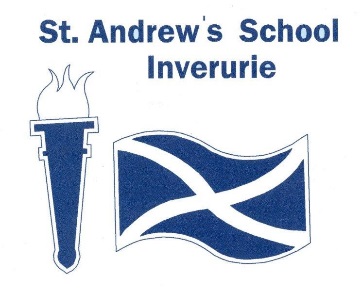 ItemDiscussionAction byWelcome Everyone introduced themselvesRenaming classrooms for next yearIntroduced 4 themes – beaches, local castles, Scottish animals, gemstones. All reps got to experience the sensory element of the themes. Jack suggested a vote as it was the best way to ask the rest of the school. All agreed, apart from one pupil. Miss Mac suggested talking mats and everyone agreed this was a good idea. Decision was made to ask all staff members too. Jack suggested email and Miss Mac spoke about Microsoft forms. Everyone agreed this was a good idea and we made a form to send to all staff members. Kelly asked what would happen if her choice was not chosen and we discussed that this happens when voting.Talking mat forms given to reps. Talking mats to be returned ASAP. Miss Mac to email Microsoft form to all staff. Next meetingTBC 